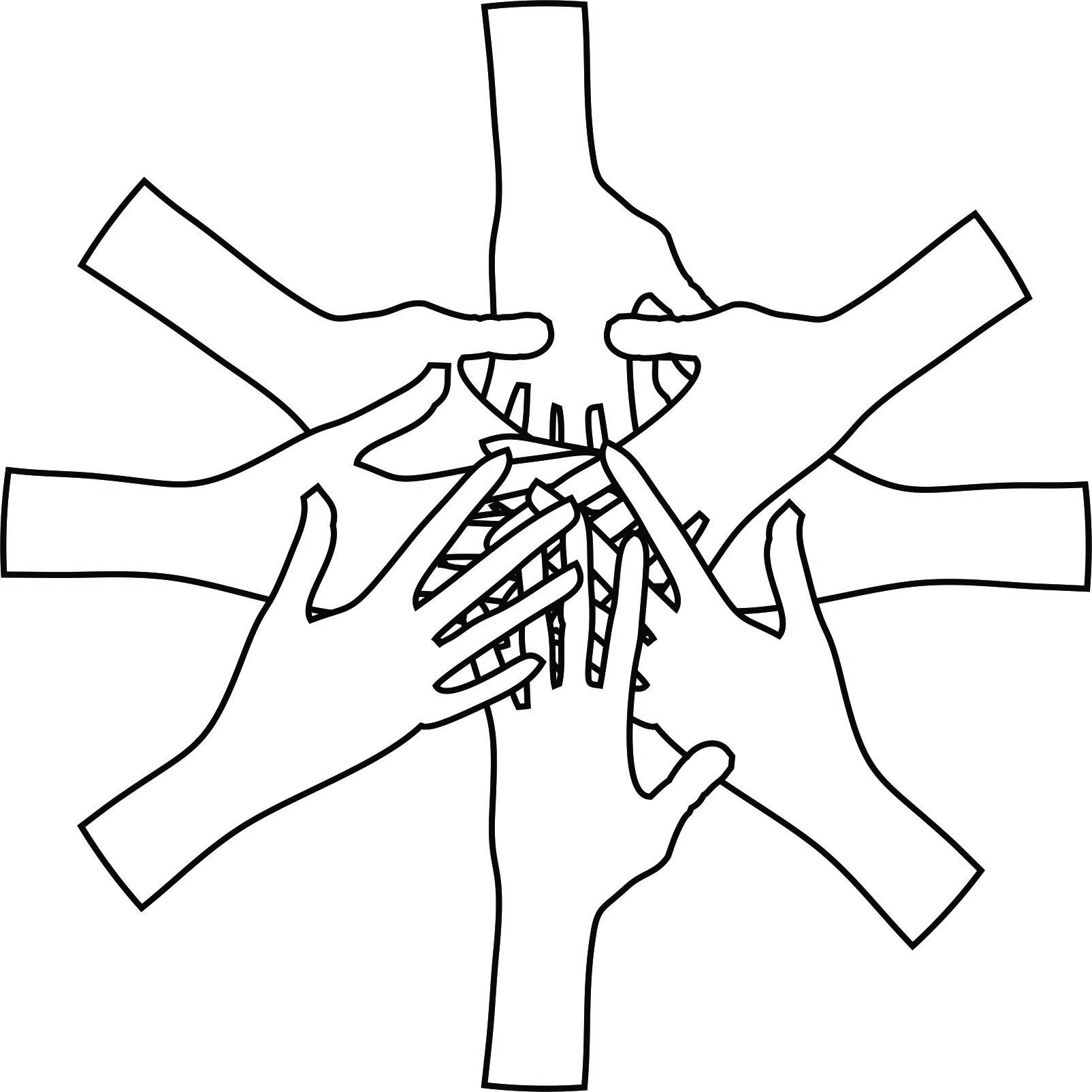 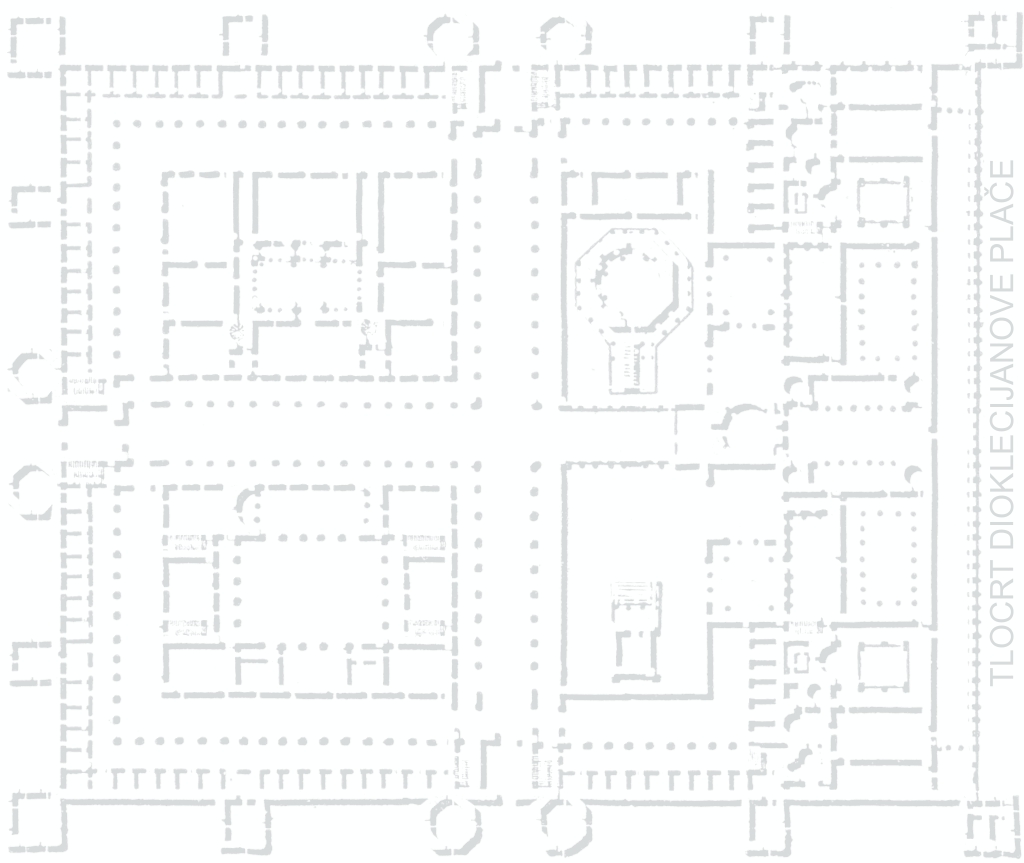 u okviru projekta “POMOZI MI JAČATI” kojeg podržava Grad Split, Upravni odjel za socijalnu skrb i zdravstvenu zaštitu      14. (srijeda) prosinca 2016.  od 17:00-18:30 sati u prostorima gradskog kotara Bačvice, Viška 7  radionicu na temu:Što mogu napraviti da integracija/inkluzija (mog djeteta) djece bude uspješna Voditelji: Martina Bolanča - diplomirani kroatist Anja Jelaska -  spec. rane intervencije Deana Gaić-Kaličanin -  pedagog  Ligija Krolo – dip.  defektolog Milica Medić - logoped Maja Plejić Kandijaš – mr. sc. psiholog Radionica je namijenjena roditeljima djece s posebnim potrebama predškolske i školske dobi, stručnim suradnicima, odgojiteljima kao i svim zainteresiranim građanima…